         Урок по технологии 3 классТема: Работа с тканью. Новогодние сувениры. Овечка.Цели: - учить детей делать новогодний сувенир (мягкую игрушку);- способствовать желанию создавать красивое;- развивать эстетический вкус, активность;- воспитывать аккуратность и терпение;Вид учебного труда: работа с тканью, картоном, нитками;Оборудование: картон, ткани (белая и чёрная), нитки, иголка, клей ПВА, карандаш, ножницы.                     Ход урока:  Ι. Организационный момент.   ΙΙ. Сообщение  темы и постановка целей урока.  На Новый год принято дарить подарки. Мы с вами сегодня будем готовить новогодний сувенир.   ΙΙΙ. Вступительное слово учителя.Наступает 2015 год - год козы или овцы, а коза имеет множество талантов, которые старается продемонстрировать всем вокруг. Я желаю вам, чтобы ваши таланты обязательно раскрылись в этом году. - Кто знает, в чём надо встречать 2015 год? (ответы детей).Году овцы соответствуют такие цвета, как зелёный, бирюзовый и синий. Одежда должна быть струящейся, летящей, свободной и лёгкой, как и сама коза. Причёска! Козе и овце придутся по вкусу причёска с кудряшками как на длинных, так и на коротких волосах. причём форму им можно придавать любую - от пышного " взрыва на макаронной фабрике"  до высокой и строгой укладки. Амулеты. В этот год лучше всего иметь деревянную козу или маленький амулет в виде козы, овцы или колокольчика.      ΙѴ. Работа по теме. Подготовка к практической работе.   1. Повторение правил "Рабочего человека".(подготовка рабочего места)2. Повторение правил техники безопасности при работе с иглой и ножницами.3. Анализ  образца сувенира. 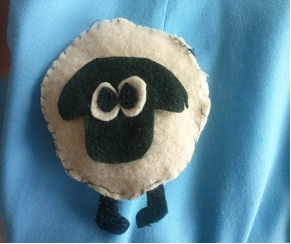 - Из чего сделан сувенир?- Из каких тканей?- Какие ткани вы знаете ещё?- Какие цвета используются для выполнения сувенира?- Какие ещё  материалы используются при выполнении этой поделки?- Как вы думаете, с помощью чего мы будем выполнять основные элементы данного сувенира?4. Последовательность выполнения сувенира (технология изготовления).Чтобы сделать сувенир, тебе понадобятся лист бумаги, два кусочка ткани: белый - для туловища и глазок, чёрный - для головы и ножек, фломастеры, нитка и иголка, клей ПВА, вата, ленточка.1. На листе бумаги фломастером нарисуй макет для овечки и вырежи.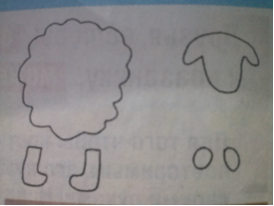 2. Фломастером обведи контур туловища (два раза) и глаз на белой ткани. Проделай то же с головой и ногами на чёрной ткани. Вырежи. 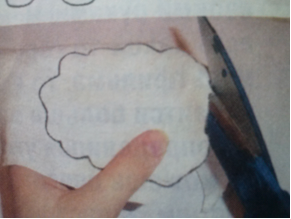 3. Обшей по контуру два облачка - туловища. Остановись внизу облачка.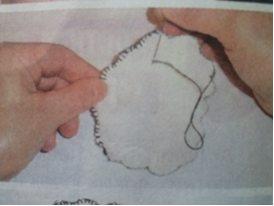 4. Ножки положи между двумя кусочками ткани и пришей.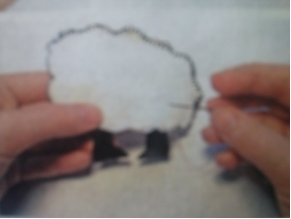 5. Фломастером нарисуй точку на каждом глазу. Приклей глазки к голове, а затем голову приклей к туловищу. 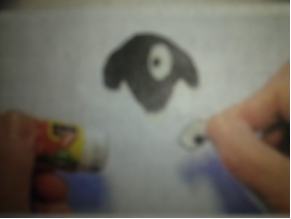 6. Достань вату и вложи внутрь овечки. Зашей край.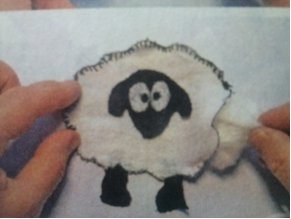 7. Осталось пришить ленточку, чтобы овечку было куда - нибудь повесить. 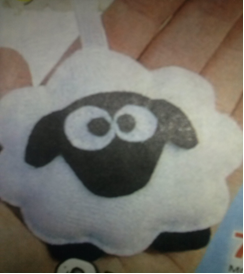     Ѵ. Физкультминутка.     5. Просмотр мультипликационного фильма "Барашек" - Чему учит этот мультфильм? (ответы детей)Мультфильм поднимает настроение, дарит позитив, учит человека жизни, не обращать внимания на людские сплетни, верить в себя, заниматься любимым делом, любить жизнь. ѴΙ. Самостоятельная практическая работа.  ѴΙΙ. Защита работ. ѴΙΙΙ. Подведение итогов.  